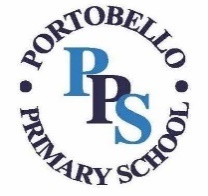 Spellings ListYear 4 Spellings ListYear 4 Autumn Term 1calendarcaughtcentrecenturycertaincircleconsiderdecidedifferentdifficultexerciseexperimentexperienceincreaseimportantinterestAutumn Term 1pleasuretreasuremeasureclosureexposurecirclepeacepiecemainmanefairfarecerealserialgreatgraterainreignlibrarymedicineoccasionallynoticedisappearcertainSpellings ListYear 4Spellings ListYear 4Autumn Term 2knowledgelengthmaterialmedicinementionminutenaughtynoticeOppositeparticularpeculiarperhapspopularpositionpossesspossibleAutumn Term 2inactiveincorrectincredibleimmatureimpossibleimpatientimpoliteirregularirrationalirresistibleillegalilluminateneighbourobeyyoungtouchtroublebrochuremachineawakeawakenbeginbeginningbeginnerSpellings ListYear 4Spellings ListYear 4Spring Term 1potatoespromisepurposequestionrecentregularsentenceseparatespecialstrengthsupposesurprisethereforethoughalthoughthoughtthroughSpring Term 1guitarguideguidebookguestguaranteeguiltyguineamixtureadventurefeaturemoisturevulturefractureteacher’steachers’nurse’snurses’gardener’sgardeners’sceneseenmailmaleSpellings ListYear 4Spellings ListYear 4Spring Term 2calendarcaughtcentrecenturycertaincircleconsiderdecidedifferentdifficultexerciseexperimentexperienceincreaseimportantinterestSpring Term 2internationalinterruptinterceptantibioticanticlockwiseantisepticanti-climaxinterfereinternetinteractinterchangeinterconnectedinterpersonalphysicianpoliticianelectricianmagiciancollisionexclusionsessionprofessionpercussionpossessionfractiondirectionattentionSpellings ListYear 4Spellings ListYear 4Summer Term 1knowledgelengthmaterialmedicinementionminutenaughtynoticeOppositeparticularpeculiarperhapspopularpositionpossesspossibleSummer Term 1sciencescientistscenicscissorsascenddescendcentredcrescentdivisionconclusioncomprehensionintrusionevadewhetherweatherwhichwitchmissedmistmedalmeddlewhosewho’sthoughtlessSpellings ListYear 4Spellings ListYear 4Summer Term 2potatoespromisepurposequestionrecentregularsentenceseparatespecialstrengthsupposesurprisethereforethoughalthoughthoughtthroughSummer Term 2furiousvariouspoisonousdangerouscourageousspaciousmonstrousundounattachedunlockeddiscoverdisengageDefinitelyRedirectReplayAutomaticInternationalSubsectionSleepilyGreedilyClumsilyGentlySimplyHumbly